PREFEITURA MUNICIPAL DA ESTÂNCIA BALNEÁRIA DE ITANHAÉM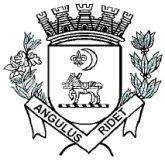 GABARITOPROCESSO SELETIVO EDITAL Nº 009/2015 – SERVENTE1-D,2-C,3-A,4-B,5-B,6-D,7-C,8-D,9-C,10-C,11-D,12-D,13-C,14-A,15-A,16-D,17-C,18-D,19-D,20-APrefeitura Municipal de Itanhaém, aos 03 dias do mês de novembro de 2015.SERGIO ALEXANDRE MENEZESPRESIDENTE